Тема: Л.Н. Толстой. Акула.  Тип урока: открытие новых знанийЦель: способствовать ознакомлению учащихся с произведением Л.Н. Толстого «Акула». Ход урока1. Организационный момент.- Сегодня у нас много гостей и, как гостеприимные хозяева, вначале поприветствуем их.- Сегодняшний урок я хочу начать с фразы «Будь у героев время подумать, героизма и вовсе бы не было». - Запомните ее, а в конце уроке вы мне скажете, согласны с этим высказыванием или нет.2. Актуализация опорных знаний.- На прошлом уроке мы познакомились с творчеством и биографией Л.Н. Толстого.- Вспомним некоторые факты из его биографии.- Для этого посмотрите на экран. За каждым числом или словом зашифрован факт из жизни Л.Н. Толстого. Давайте вспомним, и вы мне скажете, как связан данный материал с писателем?1828 – родился.Ясная Поляна – в этой деревне Лев Николаевич провел свое детство.5 – В семье Толстых было 5 детей: Николай, Сергей, Дмитрий, Лев, Мария.Спорт – писатель всю свою жизнь занимался спортом, до глубокой старости.Азбука – Л.Н. Толстой написал азбуку для крестьянских детей, которых сам обучал в созданной им школе.«Муравьиное братство» - игра Л. Толстого и его братьев в детстве.3. Работа с новым материалом.- Как же называется произведение, с которым мы сегодня будем работать, вы узнаете, когда разгадаете ребус. Тема:  Л.Н. Толстой  «Акула».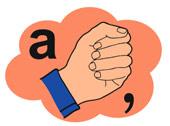 - Найдите это произведение. Помочь вам может содержание в конце учебника. - В соответствии с темой давайте сформулируем задачи урока. Используйте для этого запись на экране.1)познакомиться с произведением «_______________».2)учиться ____________________ читать произведение и ____________________ его.Задачи урока: познакомиться с произведением «Акула»;  учиться правильно читать произведение и анализировать его.- Впишем эти задачи в свой рабочий лист. - Для выполнения поставленных задач я приглашаю вас отправиться к берегам Африки, где и произошло событие, описанное в рассказе Л.Н. Толстого «Акула». Что вы знаете про Африку? - Африка, второй по величине после Евразии материк.  Африка  -  самый жаркий материк мира. В морях Африки живут такие рыбы как акулы.  - Попробуйте предположить, о чём может пойти речь в произведении с таким названием?- Можно ли по названию определить, будет ли оно серьёзным, шуточным, смешным или поучительным?- Подтвердились ли ваши предположения, мы узнаем после его прослушивания.4. Первичное чтение - Приступим к чтению текста.- Я начну читать текст. Ваша задача – внимательно слушать и представить, почувствовать все, что услышите.Чтение текста до слов «…Акула плыла прямо на мальчиков…»- Как вы думаете, что будет дальше? (Предположения детей)Продолжение чтения текста. - Как вы думаете, к какому жанру относится это произведение? (Рассказ)- Это, ребята, рассказ-быль. Как вы понимаете это слово? (Ответы детей)5. Беседа по прочитанному- Оправдались ли наши предположения? (Ответы детей)- Что вы испытали при чтении этого рассказа? (страх, отчаяние, радость)- Зачем Толстой написал это произведение? (Писатель во многих своих произведениях старался рассказать детям о том, как нужно поступать в разных жизненных ситуациях)6. Словарная работа- При чтении произведения вам встретились незнакомые, новые слова. Объясним значения этих слов (соединение стрелками)Сахара – пустыня в Африке
Палуба – горизонтальное покрытие в корпусе судна
Хобот – задняя устойчивая часть пушки
Артиллерист – военнослужащий артиллерии
Фитиль – горючий шнур для воспламенения зарядов, для передачи огня на расстояние при производстве взрывов
Ропот – недовольство, выражаемое в приглушённой форме, негромкими голосами7. Выборочное чтение- Проанализируем это произведение, ответив на вопросы по содержанию текста.- Какая беда случилась с мальчиками? (они чуть не были съедены страшным хищником - акулой)- Найдите и прочитайте, как мальчики оказались в открытом море.- Как отнесся старый артиллерист к забавам сына и его товарища? (Отец мальчика, старый артиллерист, стоял на палубе и любовался своим сынишкой. Когда сын стал отставать, отец и крикнул ему: «Не выдавай! Поднатужься!»)- Когда отца охватил страх? (Когда на палубе закричали: «Акула»)- Найдите и прочитайте, как автор описывает его состояние.- Почему он стал бледный и не шевелился? (сильно испугался за родного человека)- Прочитайте, что делали матросы в этот момент.- Можно сказать, что поступок матросов был отважный?- Почему у них ничего не вышло? (Они были уже близки к цели, но было мало времени)- Ребята, почему, когда матросы пытались спасти мальчиков, старый артиллерист стоял, не предпринимая ничего? (Его сковал страх за детей, за сына).- Действительно, когда человеку очень страшно, в первые секунды впадает в оцепенение, не может ничего сделать.- Когда он стал действовать? Прочитайте этот эпизод.- Почему все замерли от страха? (Всем было страшно, ведь он мог попасть в мальчиков.) - Почему после выстрела артиллерист упал и закрыл лицо руками?  (Ему было страшно смотреть, что же там, после его выстрела.)- А что можно сказать о мальчиках? (Они поступили беззаботно, безответственно.)- Что хотел показать нам автор этим рассказом? (Показать переживания отца, его любовь к сыну, показать опасности, подстерегающие детей.)- Какова идея этого рассказа? (В минуту опасности спасает мужество и решительность)8. Парная работа над сюжетом произведения.- На сколько смысловых частей можно разделить это произведение? (5)- Давайте восстановим сюжет этого произведения и разложим карточки с эпизодами и названиями частей в правильном порядке. Купальня на парусе.(1) Мальчики в открытом море.(2) Акула.(3) Выстрел.(4) Дети спасены.(5)Проверка по слайду.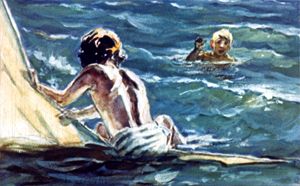 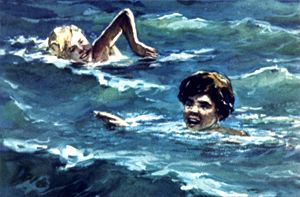 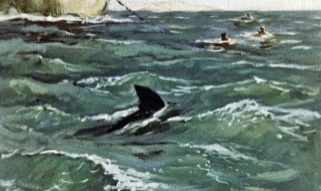 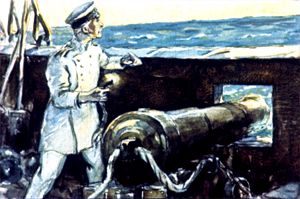 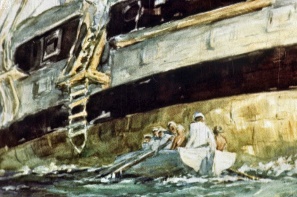 9. Групповая работа по произведению. Работа в группах.- Перед вами кроссворд, где, словом в выделенных клеточках является одно из качеств главного героя. Разгадайте его и скажите, какое слово у вас получилось. 1. Кто решил поплавать в открытом море?  2. Где устроили купальню матросы?  3. Какая погода установилась вечером? 4. С кем автор сравнил плавающих мальчиков?  5. Какое чувство охватило людей на корабле при виде приближающейся акулы?  6. Кто был отцом одного из мальчиков?  7. Как по-другому автор назвал акулу?  8. На чем матросы бросились спасать мальчиков?  Проверка по слайду и фронтально.- Молодцы, все справились с заданиями. 10. Итог урока.- Чему нас научила история, описанная в рассказе? (Никогда не теряться в различных ситуациях, стараться найти правильное быстрое решение, дорожить близкими, думать перед тем, что что-то сделать, предпринять)- Почему тогда рассказ назван “Акула”? (Акула-причина ситуации, в которой артиллерист повёл себя решительно, по-геройски.)- Подумайте, какая из пословиц на экране подходит под главную мысль этого рассказа? Делу время, потехе час. От глупого риска до беды близко.Смелому всегда удача.- У каждого человека в жизни бывают такие моменты, когда он не знает, как поступить, что же ему делать дальше. - Какими качествами должен обладать человек, чтобы принять правильное решение? (Ответы детей)- Если в вашей жизни тоже наступит такой момент, я советую вам быть смелыми, решительными, мужественными, хорошо обдумать ситуацию и принять правильное решение, как это сделал в рассказе его главный герой. 11. Рефлексия.- Давайте подведем итог нашего урока. - Можно ли сказать, что рассказ "Акула" поучительный? Почему?- Кто из главных героев вам понравился больше и почему? - Что больше всего впечатлило в произведении?- Если бы вы встретили мальчиков из этого произведения, что бы вы им посоветовали? - Вернемся к высказыванию в начале урока. Согласны ли вы с ним?- Мне было очень приятно поработать с вами. Спасибо за урок. 12. Домашнее задание.- Домашнее задание у вас будет на выбор. Чтобы ознакомиться с ним дома, вы сможете отсканировать QR код внизу вашего рабочего листа. Прочитать произведение Л.Н. Толстого «Акула». 1) Подробно пересказать произведение2) Подобрать 2-3 пословицы к произведению3) Нарисовать ключевой эпизод этого произведенияXXXX1 мальчикиXXXXXXXXXXX2 парусXXXXXXXXXXXXXXXXXXXX3 жаркаяXXXXXXXXXXXXX4 ящерицаXXXXXXXXXXXXXXXXX5 страхXXXXXXXXXXXXXX6 артиллерисТ7 чудовищеXXXXXXXX8лодкаXXXXX